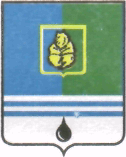 ПОСТАНОВЛЕНИЕАДМИНИСТРАЦИИ  ГОРОДА  КОГАЛЫМАХанты-Мансийского автономного округа - ЮгрыОт «10»  июня  2015 г.                                                             №1750Об утверждении порядка составления проекта бюджета города Когалыма на очередной финансовый год и плановый периодВ соответствии со статьями 169, 184 Бюджетного кодекса Российской Федерации, решением Думы города Когалыма от 11.12.2007 №197-ГД                      «Об утверждении Положения об отдельных вопросах организации и осуществления бюджетного процесса в городе Когалыме», в целях обеспечения своевременной и качественной разработки проекта бюджета города Когалыма на очередной финансовый год и плановый период:1. Утвердить порядок составления проекта бюджета города Когалыма на очередной финансовый год и плановый период согласно приложению к настоящему постановлению.2. Признать утратившими силу:2.1. Постановление Администрации города Когалыма от 04.02.2013 №235 «Об утверждении порядка составления проекта бюджета города Когалыма на очередной финансовый год и плановый период»;  2.2. Постановление Администрации города Когалыма от 15.07.2014г. №1739 «О внесении изменений в постановление Администрации города Когалыма от 04.02.2013 №235».3. Комитету финансов Администрации города Когалыма направить в юридическое управление Администрации города Когалыма текст постановления с  приложением, его реквизиты, сведения об источнике официального опубликования в порядке и сроки, предусмотренные распоряжением Администрации города Когалыма от 19.06.2013 N 149-р                 "О мерах по формированию регистра муниципальных нормативных правовых актов Ханты-Мансийского автономного округа - Югры" для дальнейшего направления в Управление государственной регистрации нормативных правовых актов Аппарата Губернатора Ханты-Мансийского автономного округа - Югры.4. Опубликовать настоящее постановление и приложение к нему в газете «Когалымский вестник» и разместить на официальном сайте Администрации города Когалыма в сети «Интернет» (www.admkogalym.ru).5. Контроль за выполнением настоящего постановления возложить на заместителя главы Администрации города Когалыма Т.И.Черных.Глава Администрации города Когалыма                                 В.И.СтепураСогласовано:  зам. главы Приложениек постановлению Администрациигорода Когалымаот 10.06.2015 №1750Порядоксоставления проекта бюджета города Когалыма на очередной финансовый год и плановый период Основные положения 1. Порядок составления проекта бюджета города Когалыма на очередной финансовый год и плановый период (далее - Порядок) определяет организацию работы по составлению проекта бюджета города Когалыма на очередной финансовый год и плановый период. 2. Понятия, используемые в настоящем Порядке, применяются в тех же значениях, что и в нормативных-правовых актах Российской Федерации, Ханты-Мансийского автономного округа - Югры, муниципальных правовых актах города Когалыма.Общие вопросы составления проекта бюджета города Когалыма на очередной финансовый год и плановый период2.1. При формировании проекта бюджета города Когалыма на очередной финансовый год и плановый период:2.1.1. Администрация города Когалыма:а) одобряет прогноз социально-экономического развития города Когалыма;б) утверждает муниципальные и ведомственные целевые программы города Когалыма и вносит в них изменения;в) утверждает проект бюджетного прогноза (проект изменений бюджетного прогноза) города Когалыма на долгосрочный период;г) вносит в Думу города  Когалыма проект решения Думы города Когалыма «О бюджете города Когалыма на очередной финансовый  год и плановый период» и  проекты решений Думы города Когалыма, необходимые для составления проекта бюджета города Когалыма на очередной финансовый год и плановый период.2.1.2. Управление экономики Администрации города Когалыма (далее - Управление экономики):а) разрабатывает прогноз социально-экономического развития города Когалыма и представляет в Комитет финансов Администрации города Когалыма (далее – Комитет финансов) основные показатели прогноза социально-экономического развития города Когалыма;б) готовит информацию об итогах социально-экономического развития города Когалыма за истекший период текущего финансового года и ожидаемых итогах социально-экономического развития города Когалыма за текущий финансовый год и представляет ее в Комитет финансов Администрации города Когалыма;в) осуществляет оценку эффективности муниципальных программ, в соответствии с методикой оценки эффективности реализации муниципальных программ города Когалыма, утвержденной постановлением Администрации города Когалыма от 27.11.2014г. №2514; г) на основании результатов оценки эффективности реализации муниципальных программ, направляет главе Администрации города Когалыма предложения о необходимости прекращения или об изменении, начиная с очередного финансового года, ранее утверждённых муниципальных программ, в том числе о необходимости изменения объёма бюджетных ассигнований на финансовое обеспечение реализации муниципальных программ.2.1.3. Комитет финансов Администрации города Когалыма (далее - Комитет финансов) организует составление и формирует проект бюджета города Когалыма, в том числе:а) разрабатывает основные направления бюджетной политики и основные направления налоговой политики  города Когалыма на очередной финансовый год и плановый период;б) осуществляет методологическое руководство по составлению проекта бюджета города Когалыма и устанавливает порядок планирования бюджетных ассигнований бюджета города Когалым на очередной финансовый год и плановый период;в) рассматривает прогноз объемов поступлений в бюджет города Когалыма доходов, источников внутреннего финансирования дефицита бюджета города Когалым на очередной финансовый год и плановый период, представленный главными администраторами доходов бюджета города Когалыма, главными администраторами источников финансирования дефицита бюджета города Когалыма;г) проводит оценку бюджетной, социальной, и экономической эффективности предоставляемых (планируемых к предоставлению) налоговых льгот;д) осуществляет согласование с Департаментом финансов Ханты-Мансийского автономного округа - Югры исходных данных, используемых для расчетов распределения дотаций из региональных фондов финансовой поддержки муниципальных районов (городских округов), а также объемов доходов бюджета города Когалыма на очередной финансовый год и плановый период;е) направляет предельные объемы бюджетных ассигнований бюджета города Когалыма на очередной финансовый год и плановый период главным распорядителям средств бюджета;ж) устанавливает порядок ведения реестра расходных обязательств города Когалыма; з) запрашивает у главных распорядителей бюджетных средств документы и материалы, необходимые для составления проекта бюджета города Когалыма;и) разрабатывает проект решения Думы города Когалыма                             «О согласовании полной замены дотации из регионального фонда финансовой поддержки поселений дополнительными нормативами отчислений от налога на доходы физических лиц на очередной финансовый год и плановый период;к) разрабатывает проект программы муниципальных заимствований города Когалыма, проект программы предоставления муниципальных гарантий города Когалыма, проект программы предоставления бюджетных кредитов на очередной финансовый год и плановый период;л) рассматривает распределение предельных объемов бюджетных ассигнований средств бюджета города Когалыма, с учетом предоставленных главными распорядителями средств бюджета города Когалыма обоснований и формирует проектируемые параметры бюджета города Когалыма на очередной финансовый год и плановый период;м) разрабатывает проекты решений Думы города Когалыма, регулирующие правоотношения по вопросам введения местных налогов, установления налоговых ставок по ним и предоставления налоговых льгот по местным налогам в пределах прав, предоставленных представительному органу муниципального образования законодательством Российской Федерации о налогах и сборах;н) разрабатывает бюджетный прогноз (проект бюджетного прогноза, проект изменений бюджетного прогноза) города Когалыма на долгосрочный период;о) осуществляет оценку ожидаемого исполнения бюджета города Когалыма в текущем финансовом году;п) разрабатывает проект решения Думы города Когалыма «О бюджете города Когалыма на очередной финансовый год и плановый период», а также документы и материалы, подлежащие представлению в Думу города Когалыма одновременно с указанным проектом; р) осуществляет организацию и проведение публичных слушаний по проекту решения Думы города Когалыма «О бюджете города Когалыма  на очередной финансовый год и плановый период».2.1.4. Комитет по управлению муниципальным имуществом Администрации города Когалыма (далее - комитет по управлению муниципальным имуществом):а) определяет и представляет в Комитет финансов объем доходов от использования муниципальной собственности в разрезе бюджетной классификации доходов на очередной финансовый год и плановый период с обоснованиями произведенных расчетов;б) определяет и представляет в Комитет финансов  планируемый к поступлению в бюджет города Когалыма объем средств от продажи принадлежащих городу Когалыму акций (долей) и иных форм участия в капитале хозяйственных обществ в очередном финансовом году и плановом периоде. в) разрабатывает и представляет в Комитет финансов проект плана приватизации муниципального имущества на очередной финансовый год. 2.1.5. Главные администраторы доходов бюджета города Когалыма (далее - главные администраторы доходов), главные администраторы источников финансирования дефицита бюджета города Когалыма (далее - главные администраторы источников финансирования дефицита бюджета):а) предоставляют оценку ожидаемого исполнения плана за текущий финансовый год по администрируемым доходным источникам, оценку потерь бюджета  города Когалыма в результате использования льгот за текущий финансовый год и  планируемый период;б) разрабатывают прогноз объемов поступлений в бюджет города Когалыма в разрезе бюджетной классификации доходов, источников внутреннего финансирования дефицита бюджета города Когалыма на очередной финансовый год и плановый период и представляют его с обоснованиями произведенных расчетов в Комитет финансов;в) разрабатывают предложения по принятию или изменению действующих нормативных правовых актов, приводящих к изменению доходов бюджета города Когалыма на очередной финансовый год и плановый период, в пределах своей компетенции.2.1.6. Главные распорядители средств бюджета города Когалыма совместно с ответственными исполнителями (соисполнителями) муниципальных и ведомственных целевых  программ: а) представляют в Комитет финансов и управление экономики информацию по вопросам соответствующих сфер деятельности, необходимую для разработки прогноза социально-экономического развития города Когалыма, бюджетного прогноза (проекта бюджетного прогноза, проекта изменений бюджетного прогноза) города Когалыма на долгосрочный период и подготовки пояснительной записки к проекту бюджета города Когалыма, а так же  другие материалы необходимые для составления проекта бюджета города Когалыма;б) в пределах компетенции подготавливают предложения о реализации бюджетных инвестиций в объекты капитального строительства, реконструкции муниципальной собственности города Когалыма и в приобретение объектов недвижимого имущества в муниципальную собственность на очередной финансовый год и плановый период, в соответствии с утвержденным постановлением Администрации города Когалыма порядком осуществления капитальных вложений в объекты муниципальной собственности за счет средств бюджета города Когалыма;в) утверждают в соответствии с установленными требованиями ведомственные перечни муниципальных услуг (работ) и нормативные затраты на оказание муниципальных услуг (выполнение работ);г) распределяют предельные объемы бюджетных ассигнований бюджета города Когалыма на очередной финансовый год и плановый период в разрезе: -муниципальных и ведомственных целевых программ города Когалыма,  непрограммных направлений деятельности, - соисполнителей муниципальных программ;- мероприятий муниципальных  программ;-кодов бюджетной классификации Российской Федерации;д) представляют в Комитет финансов обоснование бюджетных ассигнований в соответствии с утвержденным Комитетом финансов порядком планирования бюджетных ассигнований бюджета города Когалыма на очередной финансовый год и плановый период;е) представляют в Комитет финансов обоснованные предложения по изменению объемов (структуры) бюджетных ассигнований на реализацию муниципальных программ (в разрезе соисполнителей муниципальных программ города Когалыма), ведомственных целевых программ, непрограммных направлений деятельности в соответствии с целями и задачами социально-экономического прогноза, учитывая проведенную Управлением экономики оценку эффективности реализации муниципальных программ, с обоснованиями и расчетами к ним;ж) подготавливают предложения по переводу непрограммных направлений деятельности в муниципальные программы города Когалыма;з) формируют реестры расходных обязательств главного распорядителя средств бюджета города Когалыма и в установленном порядке представляют его в Комитет финансов;и) представляют в органы исполнительной власти Ханты-Мансийского автономного округа - Югры исходные данные для расчетов и расчеты межбюджетных трансфертов, имеющих целевое назначение, относящихся к сфере деятельности соответствующего главного распорядителя средств бюджета;к) готовят проекты нормативных правовых актов для реализации принятых и (или) принимаемых расходных обязательств; л) формируют в соответствии с установленными требованиями муниципальные задания на очередной финансовый год и плановый период;м) рассчитывают объем субсидий на выполнение муниципального задания бюджетным и автономным учреждениям города Когалыма;  н) рассчитывают объем субсидий на иные цели, не связанные с финансовым обеспечением выполнения муниципального задания на оказание муниципальных услуг (работ).о) разрабатывают и вносят в установленном порядке на рассмотрение главе Администрации города Когалыма, Думе города Когалыма проекты муниципальных программ, проекты предложений о внесении изменений в муниципальные программы с учетом распределения предельных объемов бюджетных ассигнований бюджета города Когалыма.Составление проекта бюджета города Когалыма на очередной финансовый год и плановый период3.1. Составление проекта бюджета города Когалыма на очередной финансовый год и плановый период основывается на:положениях послания Президента Российской Федерации Федеральному Собранию Российской Федерации, определяющих бюджетную политику (требования к бюджетной политике) в Российской Федерации;основных направлениях бюджетной политики и основных направлениях налоговой политики;прогнозе социально-экономического развития города Когалыма;бюджетном прогнозе (проекте бюджетного прогноза, проекте изменений бюджетного прогноза) города Когалыма на долгосрочный период;муниципальных программах (проектах муниципальных программ, проектах изменений указанных программ) города Когалыма.3.2. 	Составление проекта бюджета города Когалыма на очередной финансовый год и плановый период осуществляется в соответствии с графиком подготовки, рассмотрения документов и материалов, разрабатываемых при составлении проекта бюджета города Когалыма на очередной финансовый год и плановый период согласно приложению к настоящему Порядку.Приложениек Порядку составления проекта бюджетагорода Когалыма на очередной финансовыйгод и плановый периодГрафик подготовки, рассмотрения документов и материалов, разрабатываемых при составлении проекта бюджета города Когалыма на очередной финансовый год и плановый период_______________________________№ п/пНаименованиеОтветственныйисполнительСрокпредставленияКудапредоставляется123451Предварительные прогнозируемые объемы поступлений в бюджет города Когалыма в разрезе бюджетной классификации) доходов, источников внутреннего финансирования дефицита бюджета города Когалыма на очередной финансовый год и плановый период с обоснованиями произведенных расчетов главные администраторы доходов;главные администраторы источников финансирования дефицита бюджета города Когалымане позднее 1 мая текущего года Комитет финансов Администрации города Когалыма (далее - Комитет финансов)   2Уточненные прогнозируемые объемы поступлений в бюджет города Когалыма в разрезе бюджетной классификации) доходов, источников внутреннего финансирования дефицита бюджета города Когалыма на очередной финансовый год и плановый период с обоснованиями произведенных расчетовглавные администраторы доходов; главные администраторы источников финансирования дефицита бюджета города Когалымане позднее 20 июня текущего годаКомитет финансов   3Проект Плана приватизации муниципального имущества на очередной финансовый годкомитет по управлению муниципальным имуществом Администрации города Когалымане позднее 20 июня текущего годаКомитет  финансов 4Оценка эффективности муниципальных программ, согласно утвержденной постановлением Администрации города Когалыма от 27.11.2014 №2514 методики оценки эффективности реализации муниципальных программ города КогалымаУправление экономикине позднее 01 мая текущего года-5Предложения о необходимости прекращения или об изменении, начиная с очередного финансового года, ранее утверждённых муниципальных программ, в том числе о необходимости изменения объёма бюджетных ассигнований на финансовое обеспечение реализации муниципальных программУправление экономики Администрации города Когалымане позднее 20 июня текущего годаглава Администрации города Когалыма 6Согласование с Департаментом финансов Ханты-Мансийского автономного округа - Югры объемов     доходов бюджета города  Когалыма на очередной    финансовый год и плановый период                    Комитет финансов    В срок, установленный приказом Департамент финансов Ханты- Мансийского  автономного округа – ЮгрыДепартамент финансов Ханты- Мансийского  автономного округа - Югры 7Согласование с Департаментом финансов Ханты-Мансийского  автономного округа – Югры исходных данных, используемых для расчетов распределения дотаций из региональных фондов   финансовой поддержки муниципальных районов  (городских округов) и поселений Комитет финансов     В срок, установленный приказом Департамент финансов Ханты- Мансийского  автономного округа – ЮгрыДепартамент финансов Ханты- Мансийского автономного округа - Югры8Предложения о реализации бюджетных инвестиций в объекты капитального строительства, реконструкции муниципальной собственности города Когалыма и в приобретение объектов недвижимого имущества в муниципальную собственность на очередной финансовый год и плановый период, в соответствии с утвержденным структурные подразделения  Администрации города, осуществляющие координацию и регулирование деятельности в не позднее 01 июня текущего годаКомитет  финансов постановлением Администрации города Когалыма Порядком осуществления капитальных вложений в объекты муниципальной собственности за счет средств бюджета города Когалымасоответствующих сферах9Формирование и доведение предварительных предельных  объемов бюджетных  ассигнований за счет средств местного бюджета  на очередной финансовый год и плановый период по главным распорядителям средств  бюджета городаКомитет  финансов не позднее 20 июня текущего  года     главные распорядители   средств  бюджета города10Доведение проектируемых  объемов межбюджетных  трансфертов, предоставляемых из бюджетов других уровней на очередной  финансовый год и плановый период Комитет  финансов в течение трех рабочих дней с момента получения главные распорядители   средств  бюджета города11Основные показатели прогноза социально-экономического развития города Когалыма Управление экономики Администрации города Когалымане позднее 10 июля текущего года Комитет  финансов   12Информация о распределении доведенных предельных объемов бюджетных ассигнований бюджета города Когалыма на очередной финансовый год и плановый период в соответствии с утвержденным Комитетом финансов Порядком планирования бюджетных ассигнований бюджета города Когалыма на очередной финансовый год и плановый период главные распорядители средств  бюджета городане позднее 20 июля текущего годаКомитет  финансов 13Предложения по изменению объемов (структуры) бюджетных ассигнований на реализацию муниципальных программ города Когалыма и осуществление непрограммных направлений деятельности  (изменение действующих и главные распорядители средств  бюджета города; ответственные исполнители (соисполнители) не позднее 20 июля текущего годаКомитет  финансов исполнение принимаемых расходных обязательств) в очередном финансовом году и плановом периоде, учитывая проведенную Управлением экономики оценку эффективности реализации муниципальных программ,  с обоснованиями и расчетами к ниммуниципальных программ14Предложения по переводу непрограммных направлений деятельности в муниципальные программы города Когалымаглавные распорядители средств  бюджета города; ответственные исполнители (соисполнители) муниципальных программне позднее 20 июля текущего годаКомитет  финансов 15Рассмотрение предоставленных главными распорядителями средств бюджета города распределения предельных объемов бюджетных ассигнований средств бюджета города Когалыма в соответствии с утвержденным Комитетом финансов Порядком планирования бюджетных ассигнований бюджета города Когалыма на очередной финансовый год и плановый периодКомитет  финансов не позднее 20 августа текущего года-16Устранение замечаний, выявленных в результате рассмотрения Комитетом финансов распределения предельных объемов бюджетных ассигнований средств бюджета города Когалыма в соответствии с утвержденным Комитетом финансов Порядком планирования бюджетных ассигнований бюджета города Когалыма на очередной финансовый год и плановый периодглавные распорядители средств  бюджета городав ходе проверки Комитетом финансов обоснований бюджетных ассигнованийКомитет  финансов 17Формирование и предоставление:- проектируемых параметров бюджета города Комитет  финансов не позднее 10 сентября текущего года глава Администрации Когалыма (за счет средств местного бюджета) на очередной финансовый год и плановый период, включая распределение предварительных предельных объемов бюджетных ассигнований в разрезе главных распорядителей средств  бюджета (подведомственных учреждений);- информации о планируемом использовании подведомственными бюджетными и автономными учреждениями города Когалыма средств, планируемых к  поступлению от иной приносящей доход деятельности учреждений;-  перечня необходимых расходов бюджета города Когалыма, не включенных в предельные объемы бюджетных ассигнований на очередной финансовый год и плановый периодгорода Когалыма   18Разработка проекта основных направлений бюджетной политики и основных направлений налоговой политики Комитет  финансов не позднее 10 сентября текущего года-      19Разработка проекта программы муниципальных заимствований города Когалыма, проекта программы предоставления муниципальных гарантий города Когалыма, проекта программы предоставления бюджетных кредитов на очередной финансовый год и плановый периодКомитет  финансов не позднее 10 сентября текущего годаглава Администрации города Когалыма20Доведение уточненных предельных объемов бюджетных ассигнований до главных распорядителей бюджетных средствКомитет  финансов в течение двух рабочих дней с момента рассмотрения главой Администрации города Когалыма главные распорядители средств  бюджета города21Согласование с Думой города Когалыма полной или частичной замены дотаций из региональных фондов финансовой поддержки муниципальных районов (городских округов) и поселений дополнительными нормативами отчислений от налога на доходы физических лиц на очередной финансовый год и плановый периодКомитет  финансов в срок, установленный приказом Департамент финансов Ханты- Мансийского  автономного округа – Югры Дума города Когалыма   22Проекты решений Думы города Когалыма, регулирующие правоотношения по вопросам введения местных налогов, установления налоговых ставок по ним и предоставления налоговых льгот по местным налогам в пределах прав, предоставленных представительному органу муниципального образования законодательством Российской Федерации о налогах и сборахКомитет  финансов в случае необходимости,не позднее 1 октября текущего года Дума города Когалыма   23Подготовка и утверждение проектов нормативно- правовых актов для реализации принятых и (или) принимаемых расходных обязательствглавные распорядители средств  бюджета города; ответственные исполнители (соисполнители) муниципальных программне позднее 01 октября текущего года     глава Администрации города   Когалыма;   Дума города Когалыма   24Предоставление в Комитет  финансов уточненных обоснований бюджетных ассигнований в результате  рассмотрения главой Администрации города Когалыма проектируемых параметров бюджета города Когалыма  на очередной финансовый год и плановый период, включая проектируемые  объемы межбюджетных  трансфертов, предоставляемых из бюджетов других уровнейглавные распорядители средств  бюджета городане позднее 01 октября текущего годаКомитет  финансов 25Предоставление оценки ожидаемого исполнения плана за текущий финансовый год по администрируемым доходным источникам. главные администраторы доходовне позднее 01 октября текущего годаКомитет  финансов 26Предоставление оценки ожидаемого исполнения расходов  бюджета города Когалыма в текущем году   главные распорядители средств  бюджета городане позднее 01 октября текущего годаКомитет  финансов 27Разработка проектов муниципальных программ, предлагаемых к финансированию начиная с очередного финансового года и представление данных проектов для одобрения  в Думу города Когалыма  ответственные исполнители муниципальных программне позднее 01 октябрятекущего года     Дума города Когалыма   28Разработка проектов предложений о внесении изменений в муниципальные программы и представление данных проектов для одобрения  в Думу города Когалыма  ответственные исполнители муниципальных программне позднее 15 ноябрятекущего года     Дума города Когалыма   29Проект решения Думы города «О назначении публичных слушаний по проекту решения Думы города «О бюджете города Когалыма на  очередной финансовый год и плановый период»       Комитет  финансов не позднее 25 октября текущего годаДума города Когалыма      30Проект распоряжения  Администрации города «Об организации и проведении публичных слушаний по    проекту решения Думы города «О бюджете города на очередной финансовый  год и плановый период»   Комитет  финансов В течение 5-ти рабочих    дней с момента вступления в силу решения  Думы города "О назначении   публичных   слушаний по  проекту  решения Думы  города "О  бюджете города на очередной  финансовый   год и   плановый период"   глава Администрации города  Когалыма   31Опубликование информации о проведении публичных слушаний по рассмотрению проекта бюджета города Когалыма на  очередной финансовый год и плановый периодКомитет  финансовне позднее чем за 10 дней до начала слушаний -32Постановление Администрации города Когалыма о прогнозе социально- экономического развития  города Когалыма Управление  экономики   не позднее 15 ноября текущего годаКомитет финансов33Информация о  предварительных итогах  социально-экономического развития города Когалыма за истекший период текущего финансового года и  ожидаемых итогах  социально-экономического развития города за  текущий финансовый год   Управление  экономики   не позднее 10 ноября текущего годаКомитет  финансов34Разработка бюджетного прогноза (проекта бюджетного прогноза, проекта изменений бюджетного прогноза) города Когалыма на долгосрочный периодКомитет  финансов не позднее 10 ноября текущего годаДума города Когалыма      35Проведение публичных слушаний по проекту  решения Думы города «О бюджете города Когалыма на  очередной финансовый год и плановый период»       Комитет  финансовв сроки, установленные решением Думы города Когалыма  "О назначении  публичных слушаний по проекту решения Думы города Когалыма  "О бюджете города на очередной  финансовый год и   плановый период"   -36Опубликование заключения по результатам публичных слушаний по проекту решения о результатах проведения публичных слушаний по проекту  решения Думы города «О бюджете города Комитет  финансовне позднее  10-ти  дней со дня проведения слушаний -Когалыма на очередной финансовый год и плановый период»37Предоставление паспортов муниципальных программ города Когалыма (проекты изменений в указанные паспорта)ответственные исполнители муниципальных программне позднее 12 ноября текущего годаКомитет  финансов38Проект решения Думы города  Когалыма «О бюджете города Когалыма на очередной финансовый  год и плановый период» с приложением документов и материалов, подлежащих предоставлению одновременно с проектом бюджета города Комитет  финансовне позднее 15 ноября текущего годаДума города  Когалыма   39Утверждение муниципальных программ, внесение изменений в муниципальные программыответственные исполнители муниципальных программв течение месяца со дня принятия решения Думы    города  Когалыма «О бюджете  города Когалыма на очередной  финансовый   год и плановый период» глава Администрации города Когалыма